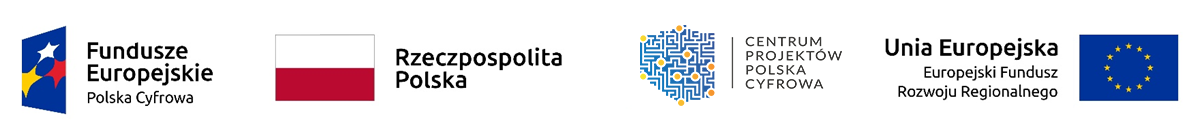 UMOWA Nr SE.4424.14.2020zawarta w dniu ………. 2020 r. pomiędzy Gminą Wysokie Mazowieckie, ul. Mickiewicza 1A, 18-200 Wysokie Mazowieckie, NIP 722-16-20-348 reprezentowaną przez Krzysztofa Krajewskiego – Wójta Gminy, przy kontrasygnacie Wojciecha Ryszarda Piekutowskiego – Skarbnika Gminy zwanej dalej „Zamawiającym”a …………………………………Zwanym dalej „Wykonawcą”§ 11. Przedmiotem zamówienia jest zakup ……….. sztuk komputerów przenośnych i ………… sztuk oprogramowania biurowego.2. Dostawy realizowane będą w zakresie zgodnym ze złożoną ofertą w zapytaniu ofertowym, formularzem oferty, który stanowią integralną część niniejszej umowy.3. Wykonawca dostarczy przedmiot umowy własnym transportem, na własny koszt do siedziby Zamawiającego - ul. Mickiewicza 1A, 18-200 Wysokie Mazowieckie, w terminie do 28.08.2020.4. Dostarczony sprzęt musi być fabrycznie nowy, z bieżącej produkcji, wolny od wad, zapakowany w opakowania umożliwiające jednoznaczną identyfikację zapakowanego produktu. 5. Po dostawie zostanie spisany Protokół Odbioru. 6. Odpowiedzialność za uszkodzenia produktów w czasie transportu ponosi Wykonawca. 
7. Wszelkie koszty związane z wykonaniem zamówienia ponosi Wykonawca. 8. Wady towaru powstałe z winy Wykonawcy, których Zamawiający nie mógł stwierdzić przy odbiorze, zostaną usunięte przez Wykonawcę poprzez wymianę towaru na nowy 
w terminie 14 dni od zgłoszenia przez Zamawiającego. 9. Zamawiający zastrzega sobie możliwość zwrotu dostarczonego asortymentu niespełniającego wymogów jakościowych oczekiwanych przez Zamawiającego.§ 21. Strony ustalają termin realizacji zamówienia do 28.08.2020 r.2. Za dzień zakończenia wszystkich zobowiązań umowy uważa się dzień, w którym podpisany zostanie przez obie strony bezusterkowy Protokół Odbioru przedmiotu umowy.§ 31. W przypadku stwierdzenia, że dostarczony sprzęt jest niezgodny z parametrami określonymi w § 1 lub nie są kompletne, albo posiadają ślady zewnętrznego uszkodzenia, Zamawiający odmówi odbioru przedmiotu umowy objętego reklamacją, sporządzając protokół zawierający przyczyny odmowy odbioru.2. Procedura czynności odbioru zostanie powtórzona po dostarczeniu sprzętu lub towaru wolnego od wad w terminie do 14 dni.3. Prawo własności do przedmiotu umowy przechodzi na Zamawiającego w dniu podpisania przez Zamawiającego bezusterkowego Protokołu Odbioru.§ 4Strony określają wynagrodzenie za wykonanie przedmiotu niniejszej Umowy w kwocie: brutto …….. zł (słownie:  zł.) z 23% stawką VAT, netto ….. zł (słownie: zł).Strony ustalają, że zapłata za wykonanie dostawy będzie na podstawie faktury wystawionej w oparciu o protokół odbioru.Zamawiający dokona płatności przelewem na konto Wykonawcy (nr rachunku), w terminie do 14 dni od daty złożenia w siedzibie Zamawiającego faktury wraz z kompletem wymaganych dokumentów.W razie opóźnienia w zapłacie, strony zobowiązują się do zapłaty ustawowych odsetek za każdy dzień zwłoki.§ 6Wykonawca zapłaci Zamawiającemu kary umowne:- za zwłokę w wykonaniu przedmiotu umowy w wysokości 100 zł za każdy dzień zwłoki,- za odstąpienie od umowy z przyczyn zależnych od Wykonawcy w wysokości 5.000 zł.§ 7Okres trwania gwarancji na dostarczony sprzęt wynosi 24 miesiące. Bieg terminu gwarancji rozpoczyna się od dnia podpisania przez obie strony bezusterkowego Protokołu Odbioru.Gwarancja musi być realizowana przez producenta lub autoryzowanego partnera serwisowego producenta§ 8Ewentualne spory, jakie mogą powstać przy realizacji niniejszej Umowy, będą rozstrzygane przez sąd właściwy dla siedziby Zamawiającego.Każda zmiana niniejszej Umowy wymaga formy pisemnego aneksu - pod rygorem nieważności.W sprawach nieuregulowanych niniejszą Umową mają zastosowanie przepisy Kodeksu cywilnego.Umowę niniejszą sporządzono w 3-ech egzemplarzach w tym 2 egzemplarze otrzymuje Zamawiający i 1 egzemplarz otrzymuje Wykonawca.......................................                          			                  ......................................ZAMAWIAJĄCY                                                                                          WYKONAWCA